Гаврукович Леонид Владимирович-заведующий лабораторией общеобразовательных предметов Республиканского Учебно-методического кабинета профтехобразования при Совете Министров БССР  (1973-1974)http://pto70.ripo.unibel.by/RUMK/ASMOLOV.html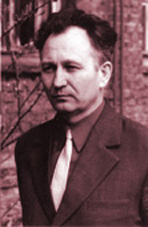 ГАВРУКОВИЧ  ЛЕОНИД ВЛАДИМИРОВИЧРодился 9 января 1922 года в п. Гродзянка  Осиповичского района Могилевской области. До войны 1941-45 годов получил среднее образование в Гродзянской средней школе.
С августа 1941 года – связной партизанской группы, затем отряда Королева Н.Ф. Осень 1942 года – партизан отряда № 210 в Осиповичском районе. В декабре этого же года вошел в состав инициативной группы  молодых партизан для создания комсомольско-молдежного партизанского отряда № 212. В конце августа 1943 года переведен в партизанский отряд № 210 бойцом оперативной разведки партизанской бригады под командованием генерал –майора героя Советского Союза Королева Н.Ф. 
В 1944 году – участник боев по освобождению населенных пунктов Западной Белоруссии и Польши от немецких захватчиков в составе 16 стрелкового полка.
!945 – 1972 годы – служба в Вооруженных силах на офицерских должностях. После окончания Военно-педагогического института, с 1952 по 1972 годы – преподаватель, старший преподаватель и командир подразделения военных учебных заведений. В 1963 году окончил Минский педагогический институт им. М. Горького. 
1973 – 1974 гг. – заведующий лабораторией общеобразовательных предметов РУМКа профессионально- технического образования БССР.
1974 – 1990 гг. преподаватель, старший преподаватель Белорусского политехнического института. 
Создал ряд учебных пособий с методическими рекомендациями для студентов и преподавателей  Написал пять книг на исторические темы.
Награды: Орден Отечественной войны 1 степени, две медали «За боевые заслуги», медаль «Партизан Отечественной войны», медаль «За победу над Германией»,  17 других медалей, Почетная Грамота Верховного Совета БССР.